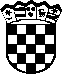       	    REPUBLIKA HRVATSKA   ŽUPANIJSKI SUD U KARLOVCU                 KARLOVAC           URED PREDSJEDNIKABroj: 5 Su 688/2019Karlovac, 19.lipnja 2020. 	Temeljem čl. 31. st. 1. Zakona o sudovima ("Narodne novine" br. 28/13, 33/15 i 82/15), u svezi čl. 24.  Sudskog poslovnika ("Narodne novine" br. 37/14, 49/14, 08/15, 35/15, 123/15, 45/16 i 29/17), i članka 54.a. stavak 6. Pravila o radu u sustavu Espis, ("Narodne novine" br. 35/15,123/15,54/16,29/17,112/17 i 119/18-dalje Pravilnik),temeljem članka 40.stavak 9.Pravilnika o radu u sustavu eSpis ("Narodne novine br. "35/15,123/5,54/16,29/17,112/17 i 119/18),  predsjednik Županijskog  suda u Karlovcu Ante Ujević,donosi IZMJENU GODINJEG RASPOREDA POSLOVA ZA 2020. GODINU1.  ŽUPANIJSKI SUD U KARLOVCUIIIKAZNENI ODJELZa rješavanje II stupanjskih Kž predmeta određuju se suci Sanda Janković, Mladen Kosijer i viša sudska savjetnica Magdalena Bačić automatskom dodjelom. Kž vijeće I –izvjestitelj Sanda Janković, članovi vijeća- sudac II stupnja i sudac I stupnja.KŽ vijeće II –izvjestitelj Mladen Kosijer i izvjestitelj viša sudska savjetnica Magdalena Bačić, članovi vijeća- sudac II stupnja i sudac I stupnja Za rješavanja II stupanjskih Kžm, Kžmp i Kžzd određuje se sudac Leon Kovačić.Za rješavanje izvanraspravnih (Kv II) predmeta određuju se suci Ivan Perković, Mladen Kosijer i Sanda Janković .Za rješavanje predmeta kaznenog optužnog vijeća (KOV spisi) određuju se suci kaznenog odjela Ivan Perković, Mladen Kosijer i Sanda Janković, te sudac Ante Ujević za predmete Kovm.Za rješavanje predmeta po žabama na odluke suca izvršenja (predmeti Kži) određuje se sutkinja Elma Kaleb Mamić.U Karlovcu, 19.lipnja 2020.                  PREDSJEDNIK SUDA:                              Ante UjevićNAPOMENA: Protiv ovog  godišnjeg rasporeda poslova suci i sudski savjetnici mogu u roku  od 3 dana izjaviti pismeni prigovor predsjedniku suda. Sudski službenici i namještenici u istom roku mogu staviti primjedbe na raspored poslova (čl. 25. st. 2. Sudskog poslovnika).O TOM OBAVIJEST: 1. Svim sucima Županijskog suda u Karlovcu  i Stalne službe u Gospiću, 2. Upravitelju sudske pisarnice,3. Administratoru eSpisa.3. Službenicima Županijskog suda u Karlovcu i Stalne službe u Gospiću4. Namještenicima Županijskog suda u  Karlovcu i Stalne službe u Gospiću, 5. Vrhovni sud RH – po pravomoćnosti, 6. Ministarstvo pravosuđa, Ulica grada Vukovara 49, Zagreb - po pravomoćnosti,  